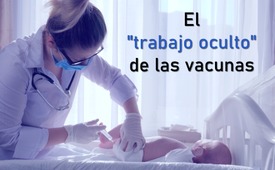 El "trabajo oculto" de las vacunas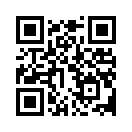 La leche materna es sencillamente ingeniosa: los anticuerpos que contiene protegen plenamente la salud de los bebés y los hacen inmunes. Pero como estos anticuerpos también "neutralizan" las vacunas, la lactancia materna debe interrumpirse en favor de las vacunas. Pero entonces, ¿qué sentido tienen las vacunas? ¿Se nos está ocultando algo?Según el calendario de vacunación del Instituto Robert Koch, RKI por sus siglas en inglés, los bebés deben ser vacunados a partir de la sexta semana. 
El RKI y los científicos de la autoridad sanitaria estadounidense CDC recomiendan que las madres dejen de dar el pecho temporalmente. Dicen que esto aumenta la eficacia de la vacunación oral contra el rotavirus. La leche materna, dicen, contiene muchos anticuerpos que pueden neutralizar la vacuna inmediatamente. 
Escriben en el estudio del CDC: "Ahora, antes de que las madres omitan las vacunas para que la leche materna pueda inmunizar y sanar al bebé, puede que sea mejor que omitan la leche materna y vacunen al bebé en su lugar para que las vacunas puedan "hacer su trabajo"". 

La pregunta aquí es, ¿cuál es exactamente el "trabajo" de las vacunas en los niños, cuando el efecto inmunizante de la leche materna es demostrablemente mucho más fuerte? ¿No es evidente que se oculta algo?de Bri. / ms. / hm.Fuentes:www.rki.de/DE/Content/Kommissionen/STIKO/Empfehlungen/Aktuelles/Impfkalender.pdf?__blob=publicationFile
www.zentrum-der-gesundheit.de/bibliothek/impfen/impfungen/impfen-stillen-iaEsto también podría interesarle:#vacunacion - vacunación - www.kla.tv/vacunacion

#saludMedicina - www.kla.tv/saludMedicinaKla.TV – Las otras noticias ... libre – independiente – no censurada ...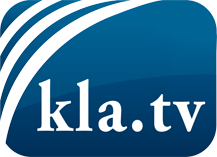 lo que los medios de comunicación no deberían omitir ...poco escuchado – del pueblo para el pueblo ...cada viernes emisiones a las 19:45 horas en www.kla.tv/es¡Vale la pena seguir adelante!Para obtener una suscripción gratuita con noticias mensuales
por correo electrónico, suscríbase a: www.kla.tv/abo-esAviso de seguridad:Lamentablemente, las voces discrepantes siguen siendo censuradas y reprimidas. Mientras no informemos según los intereses e ideologías de la prensa del sistema, debemos esperar siempre que se busquen pretextos para bloquear o perjudicar a Kla.TV.Por lo tanto, ¡conéctese hoy con independencia de Internet!
Haga clic aquí: www.kla.tv/vernetzung&lang=esLicencia:    Licencia Creative Commons con atribución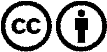 ¡Se desea la distribución y reprocesamiento con atribución! Sin embargo, el material no puede presentarse fuera de contexto.
Con las instituciones financiadas con dinero público está prohibido el uso sin consulta.Las infracciones pueden ser perseguidas.